Publicado en  el 28/05/2014 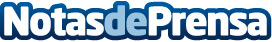 Solvia venderá casas usando realidad virtualSolvia, la inmobiliaria de Banco Sabadell, da un paso más en su estrategia de constante innovación y atención a los clientes y se convierte en la primera inmobiliaria del país que ofrece a sus clientes una nueva tecnología que permitirá vender inmuebles a través de realidad virtual. Datos de contacto:Banco SabadellNota de prensa publicada en: https://www.notasdeprensa.es/solvia-vendera-casas-usando-realidad-virtual_1 Categorias: Finanzas Innovación Tecnológica http://www.notasdeprensa.es